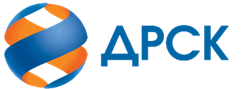 Акционерное Общество«Дальневосточная распределительная сетевая компания»ПРОТОКОЛ № 06/МСК-ВПзаседания Закупочной комиссии по запросу предложений в электронной форме на право заключения договора «Выключатели высоковольтные 35кВ (АЭС)» по лоту 1801-ТПИР ОТМ-2022-ДРСК.СПОСОБ И ПРЕДМЕТ ЗАКУПКИ: запрос предложений в электронной форме на право заключения договора «Выключатели высоковольтные 35кВ (АЭС)» по лоту 1801-ТПИР ОТМ-2022-ДРСК.КОЛИЧЕСТВО ПОДАННЫХ ЗАЯВОК НА УЧАСТИЕ В ЗАКУПКЕ: 6 (шесть) заявок.КОЛИЧЕСТВО ОТКЛОНЕННЫХ ЗАЯВОК: 3 (три) заявки.ВОПРОСЫ, ВЫНОСИМЫЕ НА РАССМОТРЕНИЕ ЗАКУПОЧНОЙ КОМИССИИ: Об утверждении результатов процедуры переторжки.Об итоговой ранжировке заявок О выборе победителя закупкиРЕШИЛИ:ВОПРОС № 1 « Об утверждении результатов процедуры переторжки»Признать процедуру переторжки состоявшейся. Принять условия заявок Участников после переторжки ВОПРОС № 2 «Об итоговой ранжировке заявок»Утвердить расчет баллов по результатам оценки заявок:Утвердить ранжировку заявок:ВОПРОС № 3 «О выборе победителя закупки»Признать Победителем закупки «Выключатели высоковольтные 35кВ (АЭС)» по лоту 1801-ТПИР ОТМ-2022-ДРСК Участника, занявшего 1 (первое) место в ранжировке по степени предпочтительности для Заказчика: ООО УЭТМ-Монтаж (620017, регион 66, г. Екатеринбург, ул. Фронтовых бригад, д. 27) с ценой заявки не более 6 180 000,00 руб. без учета НДС. Общий срок поставки Товара: Начало – с даты заключения договора, но не ранее 01 января 2022 года. Окончание – в течение 180 календарных дней с момента заключения договора. Условия оплаты: Платеж в размере 100 % (ста процентов) от стоимости Товара выплачиваются Поставщику в течение 30 (тридцати) календарных дней дней / 15 (пятнадцати) рабочих дней  с даты подписания Сторонами накладной ТОРГ-12 или УПД, на основании счета, выставленного Поставщиком, и с учетом п. 2.4 Договора  Инициатору договора обеспечить подписание договора с Победителем не ранее чем через 10 (десять) календарных дней и не позднее 20 (двадцати) календарных дней после официального размещения итогового протокола по результатам закупки, с учетом результатов преддоговорных переговоров (в случае проведения таковых), в том числе получение положительного экспертного заключения/согласования в части ценообразующих документов в соответствии с действующим у Заказчика Регламентом согласования ценообразующей документации (при условии наличия данного требования в ЛНД(А) Заказчика).Победителю закупки в срок не позднее 3 (трех) рабочих дней с даты официального размещения итогового протокола по результатам закупки обеспечить направление по адресу, указанному в Документации о закупке, информацию о цепочке собственников, включая бенефициаров (в том числе конечных), по форме и с приложением подтверждающих документов согласно Документации о закупке.Победителю включить в спецификацию договора информацию о наименовании страны происхождения товара в соответствии с общероссийским классификатором и изготовителем продукции в строгом соответствии с информацией, указанной в заявке.Инициатору договора обеспечить контроль за соблюдением вышеуказанного пункта решения.(4162)  397-242г. Благовещенск«15»     10     2021 г. ЕИС № 32110583687№№Дата и время регистрации заявкиНаименование Участника, его адрес, ИНН и/или идентификационный номерЦена заявки, руб. без НДС108.09.2021 15:07ООО "УЭТМ-Монтаж" (620017, регион 66, г. Екатеринбург, ул. Фронтовых бригад, д. 27), ИНН: 666306212210 360 931,60210.09.2021 15:46ООО "Таврида электрик МСК" (регион 77, г. Москва), ИНН: 770165425110 681 372,80310.09.2021 16:10АО высовольтного оборудования "Электроаппарат" (регион 78, г.  Санкт-Петербург), ИНН: 780103268810 681 372,80413.09.2021 03:18АО "ТОРГОВЫЙ ДОМ "УЗЭЛЕКТРОТЕХКОМПЛЕКТ" (121170, Российская Федерация, Г МОСКВА, ПР-КТ КУТУЗОВСКИЙ, ДОМ 36, СТРОЕНИЕ 23, ЭТ 6 КОМ 634), ИНН: 770193130710 680 000,00513.09.2021 08:04АО "ДАЛЬНЕВОСТОЧНАЯ ЭЛЕКТРОТЕХНИЧЕСКАЯ КОМПАНИЯ" (680032, Российская Федерация, КРАЙ ХАБАРОВСКИЙ, Г. Хабаровск, УЛ. АВТОНОМНАЯ, Д. 17, ОФИС 207), ИНН: 272305168110 681 372,80613.09.2021 08:46ООО "Востокэнергокомплект" (регион 27, г. Хабаровск), ИНН: 272422355910 681 372,80№ Дата и время регистрации заявкиНаименование, адрес и ИНН Участника и/или его идентификационный номерЦена заявки до переторжки, 
руб. без НДСЦена заявки после переторжки, 
руб. без НДС 108.09.2021 15:07:35ООО "УЭТМ-Монтаж" (620017, регион 66, г. Екатеринбург, ул. Фронтовых бригад, д. 27), ИНН: 666306212210 360 931,606 180 000,00210.09.2021 15:46:52ООО "Таврида электрик МСК" (регион 77, г. Москва), ИНН: 770165425110 681 372,806 200 000,00313.09.2021 8:46:12ООО "Востокэнергокомплект" (регион 27, г. Хабаровск), ИНН: 272422355910 681 372,8010 681 372,80 Критерий оценки
(подкритерий)Весовой коэффициент значимостиВесовой коэффициент значимостиКоличество баллов, присужденных заявке по каждому критерию / подкритерию
(без учета весового коэффициента значимости)Количество баллов, присужденных заявке по каждому критерию / подкритерию
(без учета весового коэффициента значимости)Количество баллов, присужденных заявке по каждому критерию / подкритерию
(без учета весового коэффициента значимости)Критерий оценки
(подкритерий)критерия подкриООО УЭТМ-Монтаж ООО Таврида электрик МСК ООО ВЭК Критерий оценки 1: Квалификация (предпочтительность) участника20,00%1,00001,00000,000Критерий оценки 2: Цена договора80,00%4,00003,98682,3140Итоговый балл заявки 
(с учетом весовых коэффициентов значимости)Итоговый балл заявки 
(с учетом весовых коэффициентов значимости)Итоговый балл заявки 
(с учетом весовых коэффициентов значимости)5,00004,98682,3140Место в ранжировке (порядковый № заявки)Дата и время регистрации заявкиНаименование, адрес и ИНН Участника и/или его идентификационный номерИтоговая цена заявки, 
руб. без НДС Возможность применения приоритета в соответствии с 925-ПП1 место08.09.2021 15:07:35ООО "УЭТМ-Монтаж" (620017, регион 66, г. Екатеринбург, ул. Фронтовых бригад, д. 27), ИНН: 66630621226 180 000,00
«Нет»2 место10.09.2021 15:46:52ООО "Таврида электрик МСК" (регион 77, г. Москва), ИНН: 77016542516 200 000,00«Нет»3 место13.09.2021 8:46:12ООО "Востокэнергокомплект" (регион 27, г. Хабаровск), ИНН: 272422355910 681 372,80 «Нет»Секретарь Закупочной комиссии  ____________________Коваленко О.В.